Save the Hippopotamus!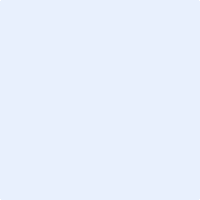 